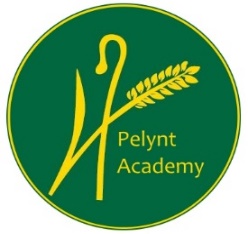 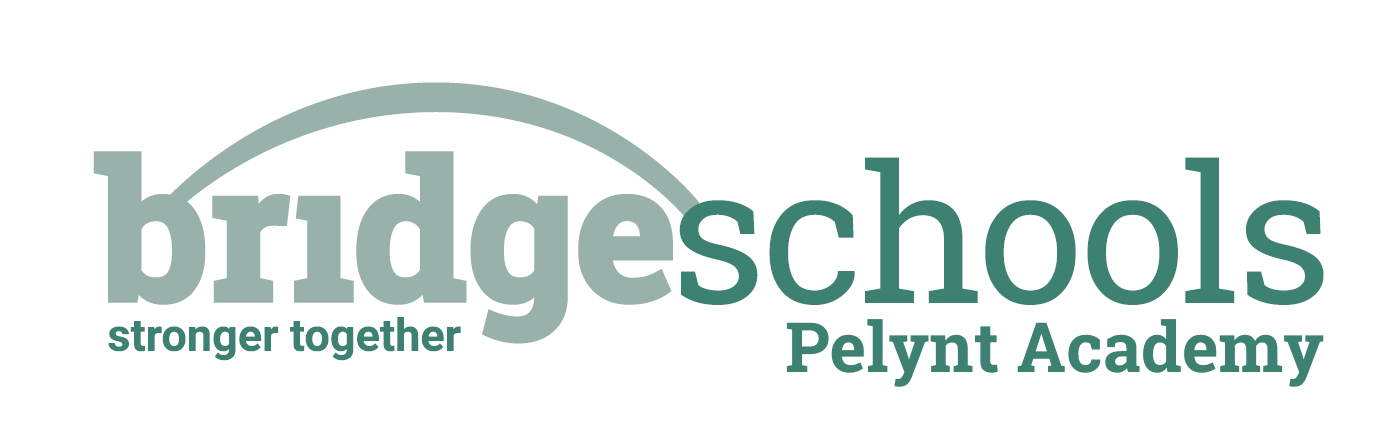 Class 1 Daily Home Learning   TUESDAY 26th JANUARY 2021RECEPTIONRECEPTIONPHONICS:https://www.youtube.com/watch?v=MvaPYJ0ahVc Lesson 15 – Review the weekMATHS LESSON:https://whiterosemaths.com/homelearning/early-years/growing-6-7-8/ Growing 6, 7, 8! Week 1, session 2, Sorting 6, 7 and 8. Composition of 7MATHS ACTIVITY:https://wrm-13b48.kxcdn.com/wp-content/uploads/2021/01/PDF-Growing-6-7-8-Week-1-Session-2.pdf   Make as many dominoes to show 7 as you can. Explore how many ways can you find to make your dominoes. If you have real dominoes at home perhaps you could see how many you can find in the set which make 7. Are they all the same or different?  You could do the same for 6 and 8.You may like to listen to the story of Six Dinner Sid again:  https://www.youtube.com/watch?v=kYw9EagX9fY LITERACY: See the Big Red Boots Home Learning Grid for Activity 2 today.HANDWRITING:Continuing with the ‘curly caterpillar family - ‘s’ today (see attached sheets, we are practicing one letter per day). Remember to trace over the letter and words but to also write your own letter of the day to complete the line. Write each word yourself after you have written it too.TOPIC:Look at the practical activities from the other areas of learning on the Big Red Boots Home Learning Grid if you would like further learning fun. REMEMBER TO SEND ME PICTURES OF YOUR LEARNING PLEASE.REMEMBER TO SEND ME PICTURES OF YOUR LEARNING PLEASE.YEAR 1YEAR 1PHONICS:https://www.youtube.com/watch?v=7bZAmR4wg88Lesson 42: i, findMATHS LESSON:https://whiterosemaths.com/homelearning/year-1/spring-week-3/  Add by making 10MATHS ACTIVITY:See the attached sheet or instead you could use real life objects to make 10 and add some more to work out the number sentences.Remember the song which will help you to remember your number bonds to 10: https://www.youtube.com/watch?v=UD_RUVLPvTYLITERACY:See the My Hat! Home Learning Grid for today’s literacy – each lesson is clearly dated. The sheet for today is attached.HANDWRITING:Continuing with the ‘curly caterpillar family - ‘s’ today (see attached sheets, we are practicing one letter per day). Remember to trace over the letter and words but to also write your own letter of the day to complete the line. Write each word yourself after you have written it too.SPELLINGS FOR THIS WEEK:was, his, has, we, herePlease use the attached spelling challenge to practice and ask an adult to test you at the end of the week. *Please send your spelling test results to me from last week – I haven’t received any*TOPIC:Look at the learning activities from the other areas of the national curriculum on the My Hat! Home Learning Grid – we would like you to choose one activity per day please.REMEMBER TO SEND ME PICTURES OF YOUR LEARNING PLEASE.REMEMBER TO SEND ME PICTURES OF YOUR LEARNING PLEASE.